Министерство образования Московской областиГосударственное бюджетное образовательное учреждение высшего профессионального образования Московской области«Академия социального управления»(ГБПОУ ВО МО «Академия социального управления»)Кафедра технологий и профессионального образованияИтоговая проектная работа по вариативному модулю«Современные технологии обучения в условиях реализации ФГОС среднего профессионального образования»(72 часа)ТЕМА ИТОГОВОЙ ПРАКТИКО-ЗНАЧИМОЙ РАБОТЫ:ПРИМЕНЕНИЕ МЕТОДОВ И ТЕХНОЛОГИЙ ИНТЕРАКТИВНОГО ОБУЧЕНИЯ НА УРОКАХ ИНОСТРАННОГО ЯЗЫКА(с примером проекта занятия по теме «Распорядок дня в колледже»)Выполнила:                               Преподаватель английского языка                                  ГБПОУ «Жуковский Техникум»Московская область, Городской Округ ЖуковскийЧанова Екатерина Владимировна,Проверил: Брыкин Юрий Вадимовичк.п.н.,  доцент кафедры технологий и профессионального образования2016 г.ВведениеСуществует всего четыре навыка владения языком: Речь (умение говорить на языке), Письмо (умение писать), ЧтениеАудирование (то есть, умение понимать речь на слух). Занятия по английскому языку строятся, как правило, таким образом, чтобы включить все 4 навыка в тренировку на уроке. Это логично, потому что позволяет оттачивать все необходимые умения для овладения иностранным языком. И это правильно, потому что, если делать упор только на каком-то одном навыке, то остальные останутся неосвоенными. Это один из критериев правильного построения урока английского языка. Однако, план урока также зависит от цели занятия. Один урок- это 1 шаг на пути к иностранному языку. Этот шаг должен быть сделан верно, точно, чтобы не пришлось возвращаться и тратить время на шаги заново. В начале занятия, как правило, даётся небольшая разминка, чтобы ученик мог настроиться на урок и потренироваться в уже изученном материале. Новый материал изначально показывается в качестве презентации. Например, дается какой-то новый текст или диалог или задание, которое ученик должен сделать без подробного объяснения деталей.  А затем, идет проработка нового материала. Урок может быть нацелен на новую тему, и тогда он должен обеспечивать презентацию и практику новой темы, или он может быть посвящен повторению материала, и тогда он должен подводить итоги пройденным темам и обобщать изученное ранее. Значимый критерий - урок должен быть логично построен и легко укладываться в голове. Если этого не произойдет- урок будет потерей времени. В этом смысле, не стоит стараться объять необъятное за один раз.Само наличие плана урока- обязательный критерий обучения иностранному языку. Урок без плана может затянуться, стать скучным для учеников, а преподаватель может уйти чересчур глубоко в теорию, в то время, как он должен следить за практикой учащихся.Следует также сказать, что можно очень долго и интересно слушать на уроках ( а преподавателю - рассказывать), но эффект от таких занятий будет равен почти нулю.Иностранный язык - это, прежде всего, интенсивная практика. Знание иностранного языка предполагает, что ученик может пользоваться иностранным языком, то есть говорить на нем и понимать иностранцев. Это означает, что урок должен быть тренировочной площадкой для ученика, на которой он, получив необходимые данные от учителя, оттачивает свое мастерство в английском. 80% урока должен говорить и действовать ученик, а не учитель. Задача учителя- контролировать исполнение и быстро, и чётко направлять ученика. Этот процесс можно сравнить с игрой оркестра. Поэтому, самый важный критерий правильного урока английского языка - обширная практика и соотношение речи ученика и учителя как 80/20.ОБЩИЕ ПОЛОЖЕНИЯ Федеральный государственный образовательный стандарт среднего профессионального образования (ФГОС СПО) представляет собой совокупность требований, обязательных при реализации основных образовательных программ (ООП) подготовки специалиста учреждениями среднего профессионального образования, имеющими государственную аккредитацию на территории Российской Федерации по направлениям.Одно из требований к условиям реализации основных образовательных программ подготовки специалиста на основе ФГОС является широкое использование в учебном процессе активных и интерактивных форм проведения занятий в сочетании с внеаудиторной работой с целью формирования и развития профессиональных навыков обучающихся. Внедрение интерактивных форм обучения – одно из важнейших направлений совершенствования подготовки учащихся в современном образовательном учреждении. Для преподавателя уже недостаточно быть компетентным в области своей специальности и передавать огромную базу знаний аудитории, заполненной жаждущими познания учащимися. И хотя новые взгляды на обучение не принимаются многими преподавателями, нельзя игнорировать данные многих исследований, подтверждающих, что использование активных подходов является наиболее эффективным путем, способствующим обучению студентов. Говоря простым языком, ученики легче понимают и запоминают материал, который они изучали посредством активного вовлечения в учебный процесс. Исходя из этого, основные методические инновации связаны сегодня с применением именно интерактивных методов обучения. В процессе обучения необходимо обращать внимание в первую очередь на те методы, при которых слушатели идентифицируют себя с учебным материалом, включаются в изучаемую ситуацию, побуждаются к активным действиям, переживают состояние успеха и соответственно мотивируют свое поведение. Всем этим требованиям в наибольшей степени отвечают интерактивные методы обучения. Учебный процесс, опирающийся на использование интерактивных методов обучения, организуется с учетом включенности в процесс познания всех студентов группы без исключения. Совместная деятельность означает, что каждый вносит свой особый индивидуальный вклад, в ходе работы идет обмен знаниями, идеями, способами деятельности. Организуются индивидуальная, парная и групповая работа, используется проектная работа, ролевые игры, осуществляется работа с документами и различными источниками информации. Интерактивные методы основаны на принципах взаимодействия, активности обучаемых, опоре на групповой опыт, обязательной обратной связи. Создается среда образовательного общения, которая характеризуется открытостью, взаимодействием участников, равенством их аргументов, накоплением совместного знания, возможностью взаимной оценки и контроля. Ведущий преподаватель вместе с новыми знаниями ведёт участников обучения к самостоятельному поиску. Активность преподавателя уступает место активности ученика, его задачей становится создание условий для их инициативы. Преподаватель отказывается от роли своеобразного фильтра, пропускающего через себя учебную информацию, и выполняет функцию помощника в работе, одного из источников информации. Важное отличие интерактивных упражнений и заданий от обычных в том, что выполняя их, учащиеся не только и не столько закрепляют уже изученный материал, сколько изучают новыйПоэтому интерактивное обучение призвано изначально использоваться в интенсивном обучении достаточно взрослых обучающихся. В образовании сложились, утвердились и получили широкое распространение, в общем, три формы взаимодействия преподавателя и учащихся, представленные для наглядности схемами, изображёнными на Рис. №1 и Рис. №2 (см. ниже).Интерактивные Модели и Технологии Обучения Педагогическая технология - это продуманная во всех деталях модель совместной педагогической деятельности по проектированию, организации и проведению учебного процесса с безусловным обеспечением комфортных условий для учащихся и учителя. Образовательная технология - Совокупность форм, методов, приемов и средств, применяемых в какой-либо деятельности, включающая в себя:двусторонний характер взаимосвязанной (совместной) деятельности учителя и учащихся;совокупность приемов и методов, тесно связанных между собой;проектирование, организация, ориентирование, коррекция образовательного процесса;наличие комфортных условий и управление на всех этапах, уровнях, группах.В педагогике различают несколько моделей обучения:1) пассивная - обучаемый выступает в роли "объекта" обучения (слушает и смотрит); 2) активная - обучаемый выступает "субъектом" обучения (самостоятельная работа, творческие задания); 3) интерактивная – взаимодействие (моделирование жизненных ситуаций, использование ролевых игр, совместное решение проблем). После достижения элементарного уровня коммуникативной компетенции, игровая деятельность усложняется. Наряду с лингвистическими и имитационными играми, применяются ролевые, направленные на социализацию учащихся. Их содержанием являются отношения между людьми. Нацелены они, в основном, на овладение иноязычным общением на уровне информативной и регулятивной функций. Игры подобраны в соответствии с тематикой программы.Ролевая игра – это разновидность деловой игры. Такие  игры проводятся в форме круглого стола. Между учащимися распределяются роли с «обязательным содержанием». Одни готовят выступление по заданной теме, другие готовят вопросы по этой же теме. Подготовка к уроку состоит из самостоятельной работы учащихся с учебником, интернет ресурсами, дополнительной литературой и, при необходимости, консультаций, проводимых преподавателем. При проведении игры действия ее участников направлены на изучение и обсуждение проблемной ситуации.Рис. №1Технология Интерактивного ОбученияРис. №2Под Технологией Интерактивного Обучения (ТИО) понимается система способов организации взаимодействия педагога и обучающихся в форме учебных игр, гарантирующая педагогически эффективное познавательное общение, в результате которого создаются условия для переживания обучающимися ситуации успеха в учебной деятельности и взаимообогащения их мотивационной, интеллектуальной, эмоциональной и других сфер. Важно квалифицированно направить педагога на достижение поставленных учебных целей. Суть ТИО состоит в том, чтобы учебный процесс был организован таким образом, что практически все обучающиеся оказывались вовлечёнными в процесс познания и имели возможность понимать и рефлексировать по поводу того, что они знают и думают. Исключается доминирование какого-либо участника учебного процесса или какой-либо идеи. Причем происходит это в атмосфере доброжелательности и взаимной поддержки, что позволяет не только получать новые знания, но и развивает саму познавательную деятельность, переводит ее на более высокие формы кооперации и сотрудничества. В ходе диалогового обучения (а именно это и предполагает интерактивное обучение) обучающиеся учатся критически мыслить, решать сложные проблемы на основе анализа обстоятельств и соответствующей информации, взвешивать альтернативные мнения, принимать продуманные решения, участвовать в дискуссиях, общаться с другими людьми. Интерактивное обучение одновременно решает несколько задач:развивает коммуникативные умения и навыки, помогает установлению эмоциональных контактов между обучающимися; решает информационную задачу, поскольку обеспечивает обучающихся необходимой информацией, без которой невозможно реализовывать совместную деятельность; развивает общеучебные умения и навыки (анализ, синтез, постановка целей и пр.), то есть обеспечивает решение обучающих и развивающих задач; обеспечивает решение воспитательных задач, поскольку приучает и научает работать в команде, прислушиваться к чужому мнению. Понятно, что структура интерактивного урока будет отличаться от структуры обычного урока, это также требует профессионализма и опыта преподавателя. Поэтому в структуру урока включаются только элементы интерактивной модели обучения и интерактивных технологий. То есть, включаются конкретные приёмы и методы, которые позволяют сделать урок необычным, более насыщенным и интересным. Место преподавателя в интерактивных уроках сводится к направлению деятельности обучающихся на достижение целей урока. Интерактивные методы позволяют решать следующие задачи:активное включение каждого обучающегося в процесс усвоения учебного материала;повышение познавательной мотивации;воспитание лидерских качеств;формирование умений работать с командой и в команде;развитие навыков самостоятельной учебной деятельности;обучение навыкам успешного общения;формирование способности обучающегося принимать на себя ответственность за совместную и собственную деятельность по достижению результата.Интерактивное обучение отчасти решает еще одну существенную задачу. Речь идет о релаксации, снятии нервной нагрузки, переключении внимания, смене форм деятельности и т. д. В таком понимании интерактивное обучение как форма образовательного процесса действительно способно оптимизировать сущность, содержание и структуру педагогических взаимодействий.Примеры технологий интерактивного обученияРассмотрим подробно несколько технологий интерактивного обучения, достаточно широко применяемых на уроках: Технология работы в парах или тройках, как постоянных, так и ротационных (сменных). Ни для кого не секрет, что такая технология позволяет успешно отрабатывать многие аспекты при обучении иностранному языку.Групповая работа также хорошо всем известна. Периодически на уроках можно использовать ротационные малые группы. Например, в рамках темы «Страноведение. Великобритания», работа проводиться по следующей схеме:1 этап — опережающее задание, сбор информации об одной из четырех частей Соединенного Королевства по определенному плану (желательно работать с кратным четырем количеством обучающихся). Выбор части происходит путем жеребьевки.2 этап — работа в малых группах: Шотландия, Уэльс, Северная Ирландия, Англия. Ученики делятся найденной информацией и систематизируют ее.3 этап — работа в малых группах Соединенного Королевства. Каждый обучающийся доносит до всего коллектива группы информацию о своей части.4 этап — сравниваются заполненные таблицы, происходит обмен мнениями и в таблицы вносится дополнительная информация. Готовятся мини-рассказы о Соединенном Королевстве.При использовании технологии «Незаконченное предложение» ученику предлагается прочитать незаконченное предложение и быстро продолжить его любыми словами, первой пришедшей в голову мыслью. Предложения начинаются весьма неопределенно, поэтому существуют неограниченные возможности закончить его. Они касаются различных жизненных сфер и могут охватывать любые темы.Технология «Групповой рассказ» используется достаточно часто, особенно при отработке Past Simple и Past Continuous. Каждый обучающийся добавляет одно предложение к уже начатому рассказу. По определенному сигналу (через минуту) лист с незаконченным рассказом передается дальше по кругу. Приведённые примеры использования интерактивных технологий при изучении иностранного языка дают возможность подчеркнуть, что они позволяют не только успешно решать задачи подготовки, но и значительно интенсифицируют этот процесс и становятся условием повышения качества обучения.Проект занятия: «My working day»Цель: научить составлять высказывания по теме «Распорядок дня в колледже».Задачи:развивающие: развивать умение чтения с целью извлечения подробной информации; развивать умение последовательно излагать события по плану; развивать умение работать в группе.образовательные: учить соблюдать установленный порядок слов в английском предложении, активизировать использование изученных слов и  словосочетаний по теме «время суток», закреплять умение составлять общие и  специальные вопросы и отвечать на них.воспитательные: побуждать учащихся к соблюдению режима дня, воспитывать доброжелательное отношение друг другу, побуждать к сотрудничеству и взаимовыручке во время совместной работы. Методы обучения:коммуникативный метод с использованием индивидуальной, парной и групповой работы учащихся;личностно-ориентированный подход;эмоционально деятельный подход.Оборудование: раздаточный материал: текст “ My daily routine” с заданием, запись текста “ My favourite day” с заданием, учебник Spotlight 10Ход занятияI. Организационный момент  Teacher: Good morning, boys and girls. Nice to meet you. Are you OK today?  Who is on duty? What date is it today? What is the weather like today? Is it nice or bad? II. Речевая разминка  Dear friends, let’s recite the poem” early to bed”                                          Early to bed, early to rise                                           Make a man healthy, wealthy and wise. Teacher:  Do you like to get up early?                   When do you go to bed?  Today the theme of our lesson is ‘My working day” and we‘ll speak about our ordinary day, work out the lexical vocabulary, read some texts, do a test.     Well, let’s start. Are you ready?III. Введение в тему занятияИзучение системы образованияDiscussion. Discuss the following questions in pairs or small groups. 1.Where do you go every day?2.What form are you in?3.How many lessons do you usually have?4.How many subjects do you have?5.What subjects do you prefer?6.What subjects are difficult for you?7.Do you like your school life?say what does the Russia educational system offer?say what you think life in an Russian college is like?say what sports and extra-curricular activities are there?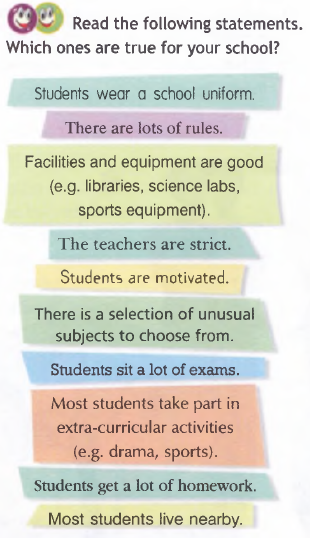 SpeakingTranslate into Russian and say something about yourselfour lessons start at 9 a.m. It’s very hard, but these skills will help me.I get to college on public transport.The average day is 6 hours for students.After college students attend extra classes.I don’t get home until 6 o’clock.If I don’t study hard I won’t to get into a good universityAll colleges have rules but sometimes they are really strict.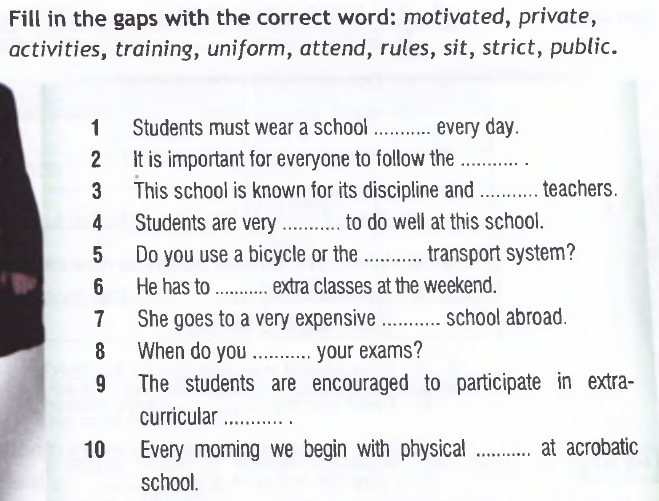 5. Повторение усвоенного материала. Speech Training.A variety of types of schools. The duration of a school day. The reputation of a school. Teachers.Extracurricular activities.Multiculturism.School discipline. School uniforms. Tests.The choice of subjects. The age children start and leave school.6. Объяснение домашнего задания.  Discussion.You know that education both in Russia and USA have got some advantages and disadvantages or you may call pluses and minuses. Please, write all advantages and disadvantages. /обучающиеся пишут в тетрадях/And now one more task for our discussion. Imagine that you have to choose a country to study. Put these factors in order of priority from 1 to 12 / 1=the most important/. Which ones would influence you most in making your decision? 7. Подведение итогов. Thank you for your work. Now I’d like you to estimate your work , answer the questions.What was the theme of the lesson?What have been discussed during the lesson?What was the most difficult task for you? Основные требования успешного обучения в режиме интерактивной 
технологииПоложительная взаимозависимость – члены группы должны понимать, что общая учебная деятельность приносит пользу каждому. Непосредственное взаимодействие – члены группы должны находиться в тесном контакте друг с другом. Индивидуальная ответственность – каждый ученик должен овладеть предложенным материалом, и каждый несёт ответственность за помощь другим. Более способные ученики не должны выполнять чужой работы. Развитие навыков совместной работы – ученики должны освоить навыки межличностных отношений, необходимых для успешной работы, например, расспрашивание, распределение, планирование заданий. Оценка работы – во время групповых собраний необходимо выделить специальное время для того, чтобы группа могла оценить, насколько успешно она работает. Оценка результатов интерактивного обучения При оценивании результатов интерактивного обучения необходимо учитывать следующие моменты:работа в группе;самооценка участника групповой работы;свобода мышления;овладение культурными формами работы;коммуникация в учебном диалоге;Организуя игровую деятельность на уроке, необходимо пользоваться двумя правилами:Требуется чётко понимать, зачем нужна эта игра, что она дает. 
Игра ради игры – это потерянное время. Преподаватель должен всегда ставить перед собой дидактическую цель. Нельзя пытаться решить одной игрой две задачи: отработать новый грамматический материал и выучить новые слова. Удовольствие от игры ученики, может, и получат, а вот пользы никакой не будет.ЗаключениеОчевидно, что одна из важных проблем, существующих в методике обучения иностранным языкам - это проблема организации обучения с использованием игровой методики. Использование игры на уроках иностранного языка имеет значение для приобретения новых представлений или формирования новых умений и навыков. Таким образом, педагогический потенциал любой игры состоит в том, чтобы вызвать интерес, стимулировать умственную и речевую активность, направленную на закрепление новых лексических единиц, создавать атмосферу соперничества и сотрудничества в ходе выполнения того или иного упражнения. Использование различных игровых приемов на уроке также способствует формированию дружного коллектива в классе, так как каждый участвующий в игре имеет возможность взглянуть на себя и своих товарищей со стороны. Я привела всего лишь несколько примеров использования интерактивных  игровых технологий при изучении иностранного языка. Хочется заметить, что эти технологии позволяют не только успешно решать задачи подготовки, но и значительно интенсифицируют этот процесс и становятся условием повышения качества обучения. В заключение хочется сказать, что использование активных и интерактивных методов  в преподавании иностранного языка позволяют значительно увеличить время речевой практики на учебном занятии  для каждого обучающегося, добиться усвоения материала всеми участниками учебной группы, решить разнообразные воспитательные и развивающие задачи. Учитель, в свою очередь, становится организатором самостоятельной учебно-познавательной, коммуникативной, творческой деятельности обучающихся, у него появляются возможности для совершенствования процесса обучения, развития коммуникативной компетенции обучающихся, целостного развития их личности.Список  литературыLivingstone C. Role Play in Language Learning. — Oxford, 1992 Ролевые игры на занятиях по английскому языку в неязыковом ВУЗе 
Издательство LAMBERT Academic Publishing, М., 2012. 
Матвеева Н., Федоткина Е. (рассматриваются актуальные вопросы теории и практики проведения ролевых игр при обучении устному иноязычному профессионально ориентированному общению в вузе).Ролевые игры на уроках английского языка, Бурмакина Л. В., 
Издательство «КАРО», М., 2014.Игровые уроки и внеклассные мероприятия на английском языке, 
Е.В. Дзюина, Издательство «Вако», М., 2007.https://www.englishteachers.ru/  
Портал для учителей английского языкаКурбатова М.Ю. Игровые приёмы обучения грамматике английского языка на начальном этапе. // ИЯШ (Журнал «Иностранные языки в школе»). — 2006. — № 3 http://www.uchportal.ru/publ/15-1-0-1379/ 
Использование игровых технологий на уроках английского языка. Лексические игрыhttp://eng.1september.ru/, Издательский дом «Первое сентября» Жукова И. В. Дидактические игры на уроках английского языка 
//ИД «Первое сентября». Английский язык, 2006. http://www.flsmozaika.ru  
Журнал "Иностранные языки в школе", Методическая мозаика.Суворова Н. «Интерактивное обучение: Новые подходы». — М., 2005.